MembershCiCip ApplicationMembershCiCip ApplicationMembershCiCip ApplicationMembershCiCip ApplicationMembershCiCip ApplicationMembershCiCip Application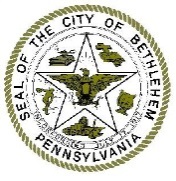 City of bethlehem Police Department
Citizens Police Academy- Application for Participation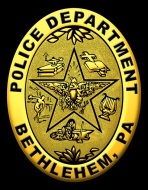 City of bethlehem Police Department
Citizens Police Academy- Application for ParticipationCity of bethlehem Police Department
Citizens Police Academy- Application for ParticipationCity of bethlehem Police Department
Citizens Police Academy- Application for ParticipationCity of bethlehem Police Department
Citizens Police Academy- Application for ParticipationCity of bethlehem Police Department
Citizens Police Academy- Application for ParticipationLast Name:                          First Name:                  M.I:         Last Name:                          First Name:                  M.I:         Last Name:                          First Name:                  M.I:         Last Name:                          First Name:                  M.I:         Last Name:                          First Name:                  M.I:         Last Name:                          First Name:                  M.I:         Date of birth:                                                   Email:   (Print Clearly)         Date of birth:                                                   Email:   (Print Clearly)         Date of birth:                                                   Email:   (Print Clearly)         Date of birth:                                                   Email:   (Print Clearly)         Date of birth:                                                   Email:   (Print Clearly)         Date of birth:                                                   Email:   (Print Clearly)         Street Address:      Street Address:      Street Address:      Street Address:      Street Address:      Street Address:      City:       City:       City:       State:    State:    ZIP Code:       Telephone:  Cell:     Cell:     Cell:     Cell:     Driver’s License Number:   Are you a resident of Bethlehem?  Yes        No      Are you a resident of Bethlehem?  Yes        No      Are you a resident of Bethlehem?  Yes        No      How Long?     Are you employed by or own a business in Bethlehem?  Are you employed by or own a business in Bethlehem?  Are you employed by or own a business in Bethlehem?  Yes      No      Yes      No      How Long?     Name of business:   Name of business:   Name of business:   Have you ever been arrested for, convicted of, or cited for an offense other than traffic fines of $200 or less?        Yes          No   Have you ever been arrested for, convicted of, or cited for an offense other than traffic fines of $200 or less?        Yes          No   Have you ever been arrested for, convicted of, or cited for an offense other than traffic fines of $200 or less?        Yes          No   Have you ever been arrested for, convicted of, or cited for an offense other than traffic fines of $200 or less?        Yes          No   Have you ever been arrested for, convicted of, or cited for an offense other than traffic fines of $200 or less?        Yes          No   Have you ever been arrested for, convicted of, or cited for an offense other than traffic fines of $200 or less?        Yes          No   If yes, please explain in detail, listing appropriate dates, charges, places, and action taken: If yes, please explain in detail, listing appropriate dates, charges, places, and action taken: If yes, please explain in detail, listing appropriate dates, charges, places, and action taken: If yes, please explain in detail, listing appropriate dates, charges, places, and action taken: If yes, please explain in detail, listing appropriate dates, charges, places, and action taken: If yes, please explain in detail, listing appropriate dates, charges, places, and action taken: Please explain briefly why you wish to be enrolled in the City of Bethlehem Citizens Police Academy? Please explain briefly why you wish to be enrolled in the City of Bethlehem Citizens Police Academy? Please explain briefly why you wish to be enrolled in the City of Bethlehem Citizens Police Academy? Please explain briefly why you wish to be enrolled in the City of Bethlehem Citizens Police Academy? Please explain briefly why you wish to be enrolled in the City of Bethlehem Citizens Police Academy? Please explain briefly why you wish to be enrolled in the City of Bethlehem Citizens Police Academy? How did you hear about it?How did you hear about it?How did you hear about it?How did you hear about it?How did you hear about it?How did you hear about it?Present Employer:       Present Employer:       Present Employer:       Present Employer:       Present Employer:       Present Employer:       Address:        Address:        Address:        Address:        Address:        Address:        Telephone:                             Date Hired:                     Supervisor:  Telephone:                             Date Hired:                     Supervisor:  Telephone:                             Date Hired:                     Supervisor:  Telephone:                             Date Hired:                     Supervisor:  Telephone:                             Date Hired:                     Supervisor:  Telephone:                             Date Hired:                     Supervisor:  Your Position or Title:       Your Position or Title:       Your Position or Title:       Your Position or Title:       Your Position or Title:       Your Position or Title:       Emergency Contact:           Emergency Contact:           Emergency Contact:           Emergency Contact:           Emergency Contact:           Emergency Contact:           Name:           Address:            Telephone:                                                                            Relationship:      Name:           Address:            Telephone:                                                                            Relationship:      Name:           Address:            Telephone:                                                                            Relationship:      Name:           Address:            Telephone:                                                                            Relationship:      Name:           Address:            Telephone:                                                                            Relationship:      Name:           Address:            Telephone:                                                                            Relationship:      Name:          Address:       Telephone:                                                                          Relationship:       Name:          Address:       Telephone:                                                                          Relationship:       Name:          Address:       Telephone:                                                                          Relationship:       Name:          Address:       Telephone:                                                                          Relationship:       Name:          Address:       Telephone:                                                                          Relationship:       Name:          Address:       Telephone:                                                                          Relationship:       List the name and address of two character references:List the name and address of two character references:List the name and address of two character references:List the name and address of two character references:List the name and address of two character references:List the name and address of two character references:Name:        Name:        Relationship:      Relationship:      Relationship:      Address:     Address:     Telephone:          Telephone:          Telephone:          Name:    Name:    Name:    Relationship:     Relationship:     Address:   Address:   Address:   Telephone:    Telephone:    Signature   Return Completed Application To:                                        City of Bethlehem Police, Citizens Police Academy                                                                                                                                      10 E. Church St. Bethlehem, Pa 18018Questions Call: 610-419-9187Signature   Return Completed Application To:                                        City of Bethlehem Police, Citizens Police Academy                                                                                                                                      10 E. Church St. Bethlehem, Pa 18018Questions Call: 610-419-9187Signature   Return Completed Application To:                                        City of Bethlehem Police, Citizens Police Academy                                                                                                                                      10 E. Church St. Bethlehem, Pa 18018Questions Call: 610-419-9187Signature   Return Completed Application To:                                        City of Bethlehem Police, Citizens Police Academy                                                                                                                                      10 E. Church St. Bethlehem, Pa 18018Questions Call: 610-419-9187Signature   Return Completed Application To:                                        City of Bethlehem Police, Citizens Police Academy                                                                                                                                      10 E. Church St. Bethlehem, Pa 18018Questions Call: 610-419-9187Signature   Return Completed Application To:                                        City of Bethlehem Police, Citizens Police Academy                                                                                                                                      10 E. Church St. Bethlehem, Pa 18018Questions Call: 610-419-9187CPA STAFF USE ONLYCPA STAFF USE ONLYCPA STAFF USE ONLYCPA STAFF USE ONLYCPA STAFF USE ONLYCPA STAFF USE ONLYReviewed By:      Reviewed By:      Reviewed By:      Reviewed By:      Date:             Date:             Approved:      Approved:      Approved:      Approved:      Rejected:       Rejected:       